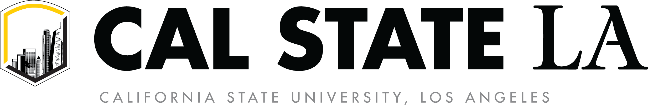 COLLEGE OF DEPARTMENT COMMITTEE PERSONNEL REPORT FORMINITIAL THREE-YEAR APPOINTMENT2021-2022Name Last Name, 			First Name               Current Appointment:	 One-year Semester to SemesterEvaluation: Satisfactory UnsatisfactoryDepartment Recommendation for Evaluation for a Three-Year Appointment: Recommend a three-year appointment Do not recommend a three-year appointment If the recommendation is to not issue three-year appointment, please state the reason below.EVALUATION OF EDUCATIONAL PERFORMANCETeaching PerformanceCurrency in the FieldAdditional Comments (optional)PEER EVALUATION COMMITTEE